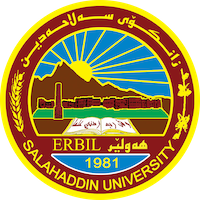 Academic Curriculum Vitae 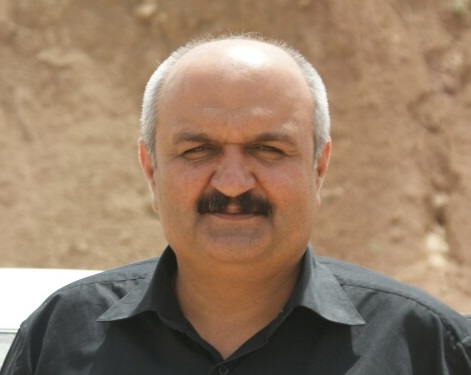 Personal InformationFull Name: Dr Nahro Othman MauloodAcademic Title: LecturerEmail: nahro.maulood@su.edu.krdMobile: 07504346701Education:Employment:Qualifications & ExperienceTraining Courses: I received teaching training courses in the US (2011) and the UK (2014)Work Experience:Dec, 2009 – present   		                    University of Salahaddin Assistant Lecturer + LecturerFeb, 2009 – Dec 2009	                             Ministry of Higher EducationHead of Translation DepartmentTranslating documents from English into Kurdish and vice versaDec, 2006- Feb, 2008                     ACTED [A French Humanitarian Organization]AdministratorI was performing the following tasks in addition to human resources: IT: computer maintenance, networking…etc. Coordinator: arranging meetings for expatriate staff, booking hotel…etc. Translator: acting as translator for the expatriate during the official meetings. Recruiter: interviewing applicants, short listing and choosing the best candidate.  Finance: for the last two months I was acting as finance as our finance left his post.  April, 2000- Sept, 2006                                                    Ministry of HealthIT and Computer Operator Computer operator in Media Dept. (for three years)Typing & revising articles for (Health Magazine) and (Psych Magazine)Supervising publication of many posters, pamphlets and folders about health education in generalActing as Data entry for Minister’s Bureau for one yearActing as head of Minister’s Bureau (for one month during the vacation of the head)Acting as head of Media Dept (for three months)Working as IT (computer maintenance, networking and estimating computer prices before purchasing)Teaching experience:A. Undergraduate StudiesB. Postgraduate StudiesResearch and publicationsCertificateField of SpecializationName of InstitutionAverageDate ReceivedPhDLiterature / African American DramaUniversity of Sulaimani / College of Basic EducationVery GoodJune, 2019MALinguistics / Functional GrammarUniversity of Koya / Faculty of Humanities and Social SciencesVery GoodJan, 2009BAEnglish Language & LiteratureUniversity of Salahaddin / College of Languages GoodJuly, 2005Title of PositionField of SpecializationDateDateName of InstitutionTitle of PositionField of SpecializationFromToName of InstitutionAssistant LecturerLiterature20092019Salahaddin University College of Languages – English Dept.LecturerLiterature2019NowSalahaddin University/College of Languages – English Dept.LevelTitle of CourseLevelTitle of CourseSecond YearEnglish Poetry- 16th Century Third YearRomantic and Neo-Classical Poetry/ Victorian Novel/ TranslationFourth YearVictorian and Modern Poetry / Classical and Modern Criticism/ Methods of Research / Modern DramaLevelTitle of CourseCollege/UniversityYearMaster's DegreeComputer / Ms Word /Ms Excel / Ms Powerpoint Languages/ Salahaddin2021No.Title of PaperPlace of PublicationDate of Publication1Trauma in August Wilson's The Piano LessonKoya University/ErbilKoya University Journal of Humanities and Social Sciences20202The Trauma in Langston Hughes's MulattoSalahaddin University/Erbil(Zanko Academic Journal)20193Trauma in Amiri Baraka's Slave ShipSalahaddin University/Erbil(Zanko Academic Journal)2019